         ҠАРАР                                                                        ПОСТАНОВЛЕНИЕ«04» февраль  2019 й.                       2/2                         «04» февраля 2019 г.О признании утратившим силу постановления главысельского поселения  Такарликовский сельсовет  муниципального района  Дюртюлинский район Республики Башкортостан от 25.05.2017г. № 5/22 «Об утверждении нормативов накопления твердых бытовых отходов для жилищного фонда сельского поселения Такарликовский сельсовет муниципального района  Дюртюлинский район Республики Башкортостан»   Руководствуясь Законом Республики Башкортостан от 30.11.1998. № 195-з «Об  отходах производства и потребления», ПОСТАНОВЛЯЮ:           1.   Признать утратившим силу постановление главы сельского поселения  Такарликовский сельсовет муниципального района  Дюртюлинский район Республики Башкортостан от 25.05.2017г. № 5/22 «Об утверждении нормативов накопления твердых бытовых отходов для жилищного фонда сельского поселения Такарликовский сельсовет муниципального района  Дюртюлинский район Республики Башкортостан».            2. Обнародовать настоящее постановление на информационном стенде в здании администрации сельского поселения Такарликовский сельсовет муниципального района Дюртюлинский район Республики Башкортостан по адресу: с.Иванаево, ул.Комсомольская, 3  и на  официальном сайте в сети «Интернет».         3.    Контроль за  выполнением настоящего постановления оставляю за собой. Глава сельского поселения                                                        Ф.Х.ТухватуллинБАШКОРТОСТАН  РЕСПУБЛИКАҺЫДұртөйлө районы муниципальрайонынын Такарлик ауылсоветы ауыл биләмәһехакимиәтеАдрес: Иванай ауылы,  Комсомол урамы,3Тел., факс (34787) 3-62-16takarlik36282@mail.ru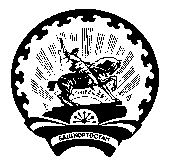 РЕСПУБЛИКА  БАШКОРТОСТАНАдминистрациясельского поселения Такарликовский сельсовет муниципального районаДюртюлинский районАдрес: с. Иванаево, ул.  Комсомольская,3Тел., факс (34787)3-62-16takarlik36282@mail.ru